Zeichenformatierungen	 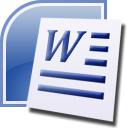 Nimm eine beliebige Schriftart, wenn die angegebene Schrift nicht installiert istTipp:	Markiere den Text, wähle Format / Zeichen, oder die entsprechenden Symbole in der MenüleisteTipp:	Ganze Zeile Markieren: Gehe mit der Maus zum Anfang der Zeile bis der Mauszeiger 
nach rechts oben zeigt:     Wenn du jetzt klickst, ist die ganze Zeile markiert.Ich bin ein ganz normaler Text.Ich bin fett formatiert.Mich nennt man kursiv.Fett und kursiv bin ich.Mich hat jemand unterstrichen.Ich bin eine ganz andere Schrift.Und ich bin größer als 24 pt.Ich bin eine 20 Punkte große Schrift und rot.Ich bin die Comic Sans MS und 17 Punkte groß.Meine Schrift ist Arial, 12 pt.Ich möchte in Großbuchstaben geschrieben sein. (Tipp: Dialogfeld Schriftart öffnen, Großbuchstaben wählen) Meine Schrift ist Lucida Handwriting, 18 pt.Meine Schrift ist Arial, 16 pt., Kapitälchen (Tipp: Dialogfeld Schriftart öffnen, Kapitälchen wählen)Meine Schrift ist Times New Roman , 18 pt., schattiert (Symbol Texteffekte  anklicken / Schatten) 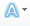 Meine Schrift ist Tahoma , 14 pt. mit einer orangefarbenen Kontur. 
(Symbol Texteffekte  anklicken / Kontur)Meine Schrift ist Century Gothic , 14 pt., mit einer olivgrünen Füllung Ich bin eine Geheimschrift – formatiere mich mit der Schriftart WebdingsFormatiere die „h“ bei folgenden Zeitangaben hochgestellt: 12h bis 16h
 (Symbol  oder  Dialogfeld Schriftart öffnen)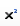 Bei mir ist das Wort „Ich“ hochgestellt.Bei mir ist „ich bin“ tiefgestellt. (Symbol  oder  Dialogfeld Schriftart öffnen)Ich bin doppelt unterstrichen. (Registerkarte Start/ Schriftart/ Unterstreichen)Ich bin die Schrift „Verdana“, 8 Punkte, fett.   Ich bin rechtsbündig, kursiv, grün, und ich heiße „Arial“.Ich bin mit einer grünen Welle unterstrichen. (Registerkarte Start/ Schriftart/ Unterstreichen)Erfinde selber ähnliche Übungen und trainiere mit einer/m Mitschüler/in.Übung: Erstelle jetzt in einem neuen Dokument eine Einladung für deine Geburtstagsparty.Formatiere sie mit passender Schriftart.Speichere sie in deinem Ordner.